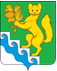 АДМИНИСТРАЦИЯ БОГУЧАНСКОГО РАЙОНАП О С Т А Н О В Л Е Н И Е18.10.2023                    с. Богучаны                           № 1057-пО Порядке сбора и обмена информацией в области защиты населения и территорий от чрезвычайных ситуаций природного и техногенного характера в муниципальном образовании Богучанский районВ целях совершенствования информационного обмена в области защиты населения и территории муниципального образования Богучанский район от чрезвычайных ситуаций природного и техногенного характера, в соответствии с Федеральным законом от 21.12.1994 N 68-ФЗ "О защите населения и территорий от чрезвычайных ситуаций природного и техногенного характера", Федеральным законом от 06.10.2003 N 131-ФЗ "Об общих принципах организации местного самоуправления в Российской Федерации", Постановлением Правительства Российской Федерации от 30.12.2003 N 794 "О единой государственной системе предупреждения и ликвидации чрезвычайных ситуаций", Постановлением Правительства Российской Федерации от 24.03.1997 N 334 "О Порядке сбора и обмена в Российской Федерации информацией в области защиты населения и территорий от чрезвычайных ситуаций природного и техногенного характера", Постановлением администрации Красноярского края от 20.08.1997 N 451-П "О Порядке сбора и обмена в Красноярском крае информацией в области защиты населения и территорий от чрезвычайных ситуаций межмуниципального и регионального характера", руководствуясь статьями 7,8,43,47 Устава Богучанского района Красноярского края ПОСТАНОВЛЯЮ:Утвердить Порядок сбора и обмена информацией в области защиты населения и территорий от чрезвычайных ситуаций природного и техногенного характера в муниципальном образовании Богучанский район согласно приложению № 1.2. Контроль за исполнением настоящего постановления возложить на исполняющего обязанности заместителя Главы Богучанского района по вопросам развития лесопромышленного комплекса, охране окружающей среды и пожарной безопасности С.И. Нохрина.3. Опубликовать настоящее постановление в Официальном вестнике Богучанского района и разместить на официальном сайте муниципального образования Богучанский район.4. Постановление вступает в силу в день, следующий за днем его официального опубликования.И.о. Главы Богучанского района                                        В.М. ЛюбимПриложение № 1 к постановлению администрации Богучанского района от 18.10.2023 года № 1057-пО Порядке сбора и обмена информацией в области защиты населения и территорий от чрезвычайных ситуаций природного и техногенного характера в муниципальном образовании Богучанский районНастоящий Порядок определяет основные правила сбора и обмена информацией в области защиты населения и территорий от чрезвычайных ситуаций природного и техногенного характера в муниципальном образовании Богучанский район (далее - информация). Информация должна содержать сведения о прогнозируемых и возникших чрезвычайных ситуациях природного и техногенного характера (далее - чрезвычайные ситуации) и их последствиях, мерах по защите населения и территорий, ведении аварийно-спасательных и других неотложных работ, силах и средствах, задействованных для ликвидации чрезвычайных ситуаций, радиационной, химической, медико-биологической, взрывной, пожарной и экологической безопасности на территории Богучанского района, а также сведения о деятельности органов местного самоуправления и организаций в области защиты населения и территорий от чрезвычайных ситуаций, составе и структуре сил и средств, предназначенных для предупреждения и ликвидации чрезвычайных ситуаций, в том числе сил постоянной готовности, создании, наличии, об использовании и о восполнении финансовых и материальных ресурсов для ликвидации чрезвычайных ситуаций.Организации представляют информацию в Администрацию Богучанского района (далее – администрация района).Сбор и обмен информацией осуществляются через Единую дежурно-диспетчерскую службу муниципального образования Богучанский район (далее – ЕДДС)в целях принятия мер по предупреждению и ликвидации чрезвычайных ситуаций, оценки их последствий, информирования и своевременного оповещения населения о прогнозируемых и возникших чрезвычайных ситуациях, в том числе с использованием автоматизированной информационно-управляющей системы единой государственной системы предупреждения и ликвидации чрезвычайных ситуаций.ЕДДС осуществляет обработку поступившей информации и представляет ее Главе Богучанского района, в районную комиссию по предупреждению и ликвидации чрезвычайных ситуаций и обеспечению пожарной безопасности, в центр управления в кризисных ситуациях Главного управления МЧС России по Красноярскому краю.Отдел по делам гражданской обороны, чрезвычайным ситуациям и пожарной безопасности администрации района:координирует работу по сбору и обмену информацией;осуществляет сбор и обработку информации о состоянии окружающей природной среды, обстановкой на потенциально опасных объектах и прилегающих к ним территориях, о прогнозируемых и возникших чрезвычайных ситуациях;представляет в Правительство Красноярского края информацию о чрезвычайных ситуациях муниципального характера и принимаемых мерах по их ликвидации;ведет учет чрезвычайных ситуаций.ЕДДС осуществляет сбор и обработку информации в соответствии со складывающейся обстановкой.ЕДДС предоставляется право запрашивать и получать информацию об обстановке и по выполняемым мероприятиям от взаимодействующих органов управления в пределах должностных инструкций. Передача информации о чрезвычайных ситуациях осуществляется в установленном порядке по телефонным и телеграфным каналам связи, а также по электронной почте.Оплата услуг связи для передачи информации производится в порядке, установленном законодательством Российской Федерации.